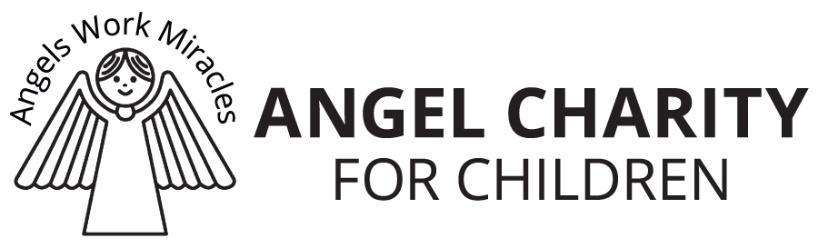 3132 N. SWAN RD.  ∙  TUCSON, ARIZONA 85712  ∙  520-326-3686  ∙  ANGELCHARITY.ORGDate Dear XX,First and foremost, we hope that you and your loved ones remain safe.  The current crisis has strengthened Angel Charity’s commitment to improve the lives of children in our community.  Over the past 39 years, we have raised $28 million for 113 charities, helping over a million children.  We are devoted to fulfilling our mission because our children need us now more than ever.On behalf of Angel Charity for Children, Inc. I would like to ask for your support.  It would be an honor to partner with you to improve the lives of children in our community.  It is our hope that you are in a position to donate a gift item or a gift certificate to Angel Charity to be used at our Angel Ball, December 11, 2021.This year Angel Charity has committed to grant more than $1,219,383 for seven beneficiaries.Intermountain Centers - $700,000 to help fund a 60,000 sq. ft. building at 401 N. Bonita, an integrated service campus that provides early intervention therapies for children with complex medical needs.  They will have access to primary care physicians, psychiatric services, occupational therapy, crisis intervention and more in this facility.  Reid Park Zoo - $265,000 towards construction of the “World of Play Adventure Zone” which will be inside the current zoo footprint.  It will be modeled after regions of the world and will teach basic science concepts about geographic regions and animals of the world while encouraging nature play, physical activity – and fun!Boys & Girls Club of Tucson - $92,000 to support a “Healthy Minds, Healthy Kids” initiative with an Academic Support Specialist to work with mental health professionals and families to conduct academic and mental health assessments for 150 at-risk youth.Interfaith Community Services - $71,000 to provide 200 children of very low-income families with access to academic support and extracurricular activities.Ronald McDonald House Charities of Southern Arizona - $48,983 to redesign the playroom at the Ronald McDonald House, a home-away-from-home for families from out-of-town with a critically ill baby or child.Tu Nidito Children and Family Services - $20,000 to help expand Children to Children virtual bereavement support groups into rural areas of Pima County. Tucson Refugee Ministry - $22,400 to support refugee children who often don’t get adequate schooling before coming to the United States, and therefore struggle with the new culture.The members of Angel Charity are excited and privileged to raise money for these worthy beneficiaries and we are respectfully asking for your support.  Donated gifts will be beautifully displayed and viewed by almost 1,000 people on Saturday, December 11, 2021 at the Angel Ball, which will once again be held at the Westin La Paloma.  Those gifts with a value over $1000 may also be featured in our Silent Auction being held via Text2Bid beginning mid October through the evening of the Angel Ball.I have taken the liberty of attaching a donation form for your convenience.  I will contact you soon to answer any questions you may have.  An expiration of June 30, 2022 or later for all gift certificates would be appreciated. Please keep a copy of the form for your tax records.  In the meantime, if you have any questions, please call me at xxx-xxx-xxxx or email me at xxxxxxx@xxx if I can answer any questions.  Thank you for your consideration in support of Angel Charity for Children, Inc.Sincerely,Xxxx xxxxx